COMPARE AND CONTRAST GRID: DOGSDiscuss the similarities and differences between a dalmation and a golden retriever.Fill in the table. Use the last three rows to choose your own features about the dogs to compare and contrast.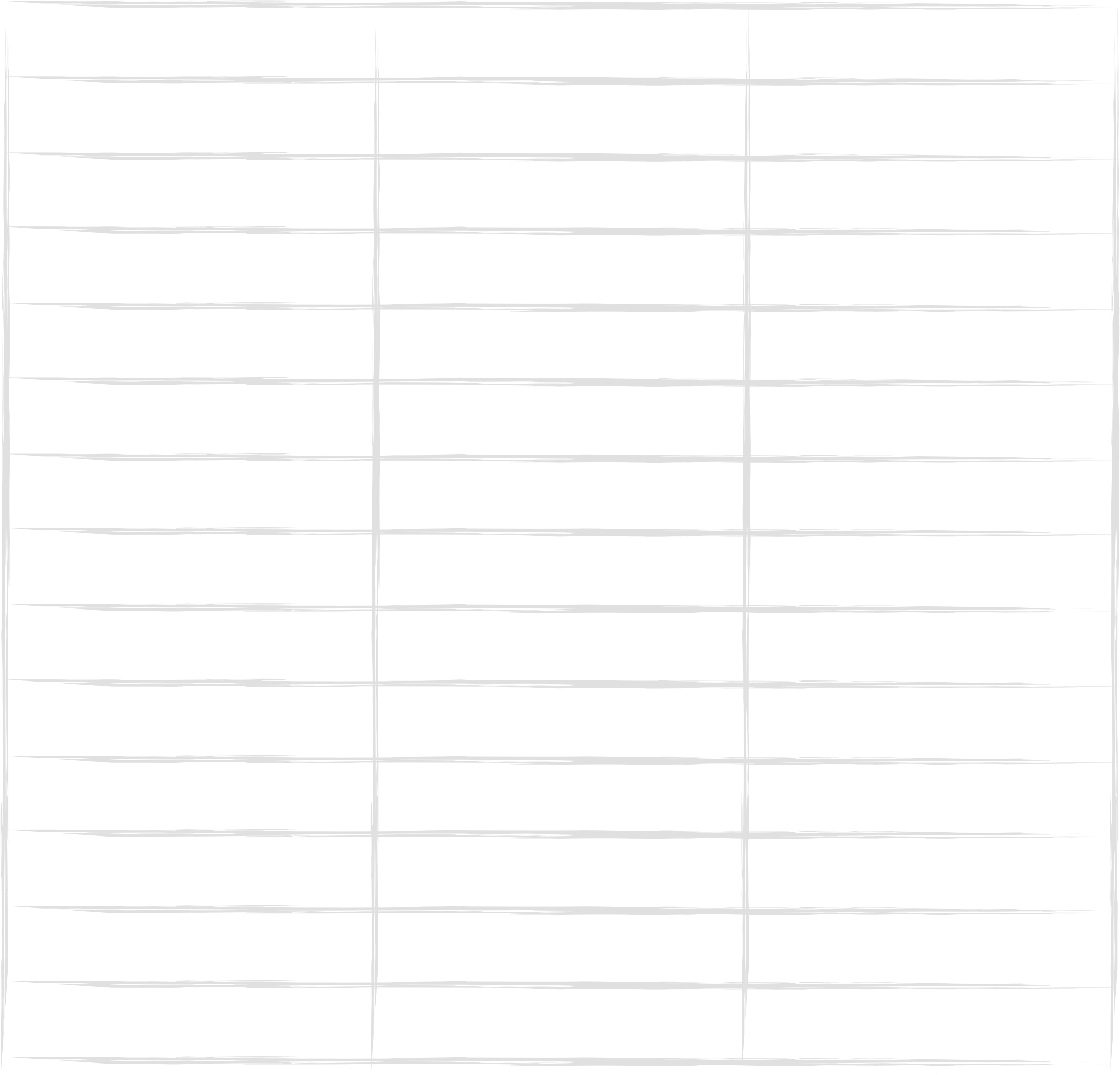 